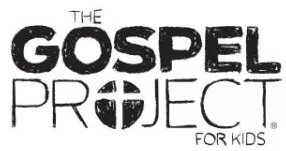 Only two books in the Old Testament bear the name of a woman: Ruth and Esther. Ruth’s story occurs at the time when judges ruled over Israel. God’s people were characterized by rebellion and immorality. At a time when the Israelites desperately needed a king to lead them back to God, Ruth’s story of faithfulness points us to Jesus Christ, a coming Redeemer who will make all wrong things right again.

Ruth was the daughter-in-law of Naomi, a woman from Bethlehem who settled in Moab with her husband and two sons to escape a famine. Naomi’s husband died, and her two sons married Moabite women, Orpah and Ruth. They lived in Moab for 10 years; then Naomi’s sons died.

Naomi heard that the Lord had provided food for His people during the famine, so she decided to go back to Judah. Naomi encouraged Orpah and Ruth to return to their families. Orpah returned home, but Ruth clung to Naomi. Ruth said, “Wherever you go, I will go … your people will be my people, and your God will be my God” (Ruth 1:16). So Naomi and Ruth traveled back to Bethlehem together.

Naomi permitted Ruth to gather fallen grain in a field. The owner of the field was Boaz, a relative of Naomi’s late husband and a family redeemer. A family redeemer was someone who would help his close relatives if they were in trouble. Boaz noticed Ruth and told her she could safely gather grain in his field. At Naomi’s urging, Ruth sought to be redeemed by Boaz. Boaz bought back the land Naomi and Ruth had lost when their husbands died, and he married Ruth. They had a son named Obed, whose grandson would be King David.

Boaz was a family redeemer. He helped his close relatives who were in trouble. Boaz cared for Ruth and Naomi because their husbands had died. In a similar way, Jesus is our Redeemer. We need help because we sin. Jesus bought our salvation for us by taking our punishment when He died on the cross. God gave Ruth—a foreigner—a special place in the lineage of Jesus Christ. As you talk about this story with your kids, introduce them to Jesus, our Redeemer. He bought for us salvation, paying the price with His very own blood.Check this session’s Activity Page and Big Picture Card as well as the Gospel Project for Kids Family App for ways to interact with the Bible content this week.FAMILY STARTING POINTS ●   Babies and Toddlers○   God helps us obey Him.○   God used Boaz to take care of Ruth and Naomi.○   God sent Jesus to earth through Ruth’s family.○   Jesus died on the cross and came back to life to redeem us.●   Preschool○   What is repentance? Repentance is turning away from sin and turning to Jesus. ○   God provided for Ruth and Naomi.●   Kids○   What is repentance? Repentance is turning away from sin and turning to Jesus. ○   God provided a redeemer for Ruth and Naomi.UNIT KEY PASSAGE1 John 1:9 (1 John 1:9a for Babies, Toddlers, and Preschoolers)